ПРОГРАММА  ВИЗИТАПЕРВЫЙ РУССКИЙ БАЛ В ШЕНЬЧЖЭНЕ.Шеньчжэнь – Гонконг, КНР10 – 16 июня 2018 г* по состоянию на 01.03.2018 г. Обо  всех изменениях в программе мероприятия участники будут проинформированы заранее.Регистрационный взнос на одного участника  составляет:Двухместное проживание отель SPA - Отель   Intercontinental Shenzhen 5*                    151 000 рубДвухместное проживание отель Lia Charlton Hotel Shenzhen 5*                                        125 000 руб                      Регистрационный взнос включает:- Питание (завтраки, обеды) согласно программе- Оформление китайской визы, страховки- Сопровождение организаторами, переводчиками, гидами - Мероприятия по программе- Трансферы в течение всей программы- Экскурсионные билеты и билеты на паромы- Информационные материалы                                                                                    - Проживание отель Lia Charlton Hotel Shenzhen 5* (4 дн/3нч)  / SPA - Отель   Intercontinental Shenzhen 5*(4 дн/3нч)- Отель Harbour Grand Kowloon  Hong Kong 5* класса делюкс  (3дн/2нч) -  Доплата за одноместное проживание    SPA - Отель   Intercontinental Shenzhen 5*              27 000 руб-  Доплата за одноместное проживание  отель Lia Charlton Hotel Shenzhen 5*                        14 000  руб-   Билет на Бал покупается через сайт  http://www.russianballinchina.com/ru/-  Дополнительная программа в Макао                                                                                     30 000 руб Авиаперелет оплачивается дополнительно (эконом)  ≈ 36 000 руб                                                                                                                 Контактное лицо по вопросам участия:    Иванова Елена   тел.       + 7(495) 233 - 48 - 92ООО Международное агентство социально-экономического развития Москва Ленинский просп. 158 оф 354 тел/факс +7 (495) 23-34-892                       e-mail: maser21@mail.ru             www.maser-group.ru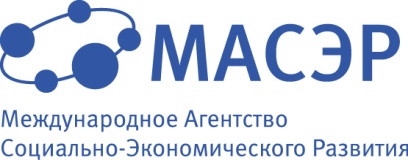 International agency for socio-economic development  LLCMoscow Leninsky prospekt 158  off 354tel/fax +7 (495) 23-34-892e-mail: maser21@mail.ruwww.maser-group.ru   10.06.2018 г. – Воскресенье   10.06.2018 г. – Воскресенье17:3019:30Регистрация Москва, SVO,  прямой рейс Аэрофлот,  SU 212, Вылет Москва-Гонконг,  всего в пути 9ч 15м   11.06.2018 г. – Понедельник   11.06.2018 г. – Понедельник09:4510:30 – 11:1511:15 – 11:3011:30 – 13:0013:00 – 15:0015:00 -  18:0018:00 – 18:3019:00 – 21:0021:00Прилет в аэропорт Гонконг, HKG Трансфер:  от пирса «SkyPier» в гонконгском аэропорту,   пассажирский паром до Shekou port / порта Шекоу,  Шеньчжэнь, время в пути — 45 минТрансфер порт Шекоу  -  отели: SPA - Отель   Intercontinental Shenzhen 5*,  р-н  Nanshan/Наньшань один из самых богатых районов  Китая — центр высокотехнологической промышленности, культуры и развлечений (9009 Shennan Road, Overseas Chinese Town, Nanshan District,  Lia Charlton Hotel Shenzhen 5* (No.13 Gaoxin South 4th Road, Hi-tech Park, р-н Nanshan District) Размещение в отелях,  отдыхОбедОтель Intercontinental Shenzhen  -   китайский ресторан  EL Chino с инновационной версией кантонской кухни,  со специальным местным обычаем «Yamcha».Отель Lia Charlton Hotel Shenzhen  -  китайский  ресторан   Jimei XuanЭкскурсия известный на весь Китай тематический парк  Shijie Zhichuang / Окно в мир Overseas Chinese Town, Nanshan District, ShenzhenГлавная тема парка – мировая культура. В парке  демонстрируются миниатюрные мировые архитектурные  шедевры в живописных  ландшафтах - Эйфелева башня, Площадь Сан-Марко, Римский Колизей,  Египетские пирамиды и т. д.Трансфер центральный  финансово-торговый   р-н  Luohu  District,Инновационная высотная архитектура и мировой  новаторский дизайн:Визит небоскрёб  «KingKey  Financial  Center» / KK100  442  м, 100 этажей, самое высокое здание в Шэньчжэне с 2011 по 2016 годОбзор инновационного дизайна отеля The St. Regis Shenzhen 6*,    73 - 100-й  этаж  башни KK100Отдых с ужином  в гостиной с новаторским восточным  дизайном «The Drawing Room», в баре «St. Regis Bar» (96 этаж);  в   знаменитом баре  «Decanter»  - 100 этаж, 430 м  над землей.Оплата самостоятельноТрансфер  в отель   12.06.2018 г. - Вторник   12.06.2018 г. - Вторник07:00 – 09:00 09:00 – 12:0012:00 - 12:1512:15 -  13:0013:00 – 14:0014:00 – 16:0016:00 – 16:1517:3018:3020:0020:3021:00 01:00 (13. 06)Завтрак - отель (шведский стол)Отдых в SPA центре с полным спектром услуг / открытый бассейн с пляжем/ садТрансфер Overseas Chinese Town / OCT - «Город дизайна» OCT - новая рекреационная зона - экспериментальная дизайнерская площадка высшего профессионального уровня Overseas Chinese Town, Nanshan District, ShenzhenИнновационная параметрическая архитектура и мировой  новаторский дизайнМузей Oct Design от китайского бюро Studio Pei-ZhuИнопланетный, нереальный комплекс органической формы (эллипсоид площадью 5 тыс. м2)  расположен в 300 м от морского побережья. Новый музей демонстрирует концептуальное  автошоу и  товарный дизайн. Обед в ресторане  музея Oct DesignОткрываем  Китай в миниатюре:Тематический парк: "Великолепный Китай" - Splendid China (Jinxiu Zhonghua) -  Парк, где собраны все достопримечательности Китая в уменьшенном масштабе: Запретный город Пекина, Великая стена, дворец Потала в Лхасе, монастырь Шаолинь, сады Сучжоу, скалы Гуйлиня, горы Тяньшань из Синьцзяна, Каменный Лес из Юньнани.Overseas Chinese Town, Nanshan District, ShenzhenТрансфер – ОтельПрограмма Первого Русского Бала (подробности в Презентации)Гостями Первого Русского Бала в Шеньчжене станут от 600 до 700 человек – бизнесменов, политиков, дипломатов, деятелей науки и  культуры из России, Китая, которые получат возможность не только насладиться музыкой, танцами и роскошным ужином, но и установить новые полезные деловые контакты.  Сбор гостей на Первый  Русский Бал в бальном зале гранд  «Espana Grand»,отель  Intercontinental ShenzhenОфициальное  открытие  БалаИзысканный гала-ужинГала-концерт с участием звезд мировой оперы и балетаТанцевальная программа 
Окончание Бала13.06.2018 г. - Среда13.06.2018 г. - Среда07:00 - 09:00 09:00 – 11:3011:30 – 12:0012:00 – 13:0013:00 – 14:0014:00 – 15:3015:30 – 16:0016:00 – 17:0017:00 – 17:3017:30 – 18:3018:30 – 20:00Завтрак - отель (шведский стол)Отдых в SPA центре с полным спектром услуг / открытый бассейн с пляжем/ садТрансфер центральный деловой район г. Шеньчжэня -   Futian District / ФутяньОбзор:Международный финансовый центр Ping An Finance Center / Пинань  Высотный комплекс зданий, включающий 599-метровый, 115-этажный небоскрёб. После завершения строительства в 2017 году здание стало 4-м в рейтинге самых высоких зданий мира и 2-м по высоте в Китае. Shenzhen Civic Center - здание правительства ШэньчжэняShenzhen Concert Hall - концертный зал ШэньчжэняEast Pacific Center - комплекс жилых  небоскрёбов (306 м и 261 м)ОбедВизит Музей современного искусства / Museum Of Contemporary Art – MOCA  Новый Музей современного искусства и Выставочный центр от известного австрийского бюро Coop Himmelbau -  архитектурный ориентир и эталон экологического  проекта в культурном районе  Футянь /Futian.Трансфер Хуацянбэй (р-н Футянь)  представляет собой торговый район-улицу в центральной части города.Визит  крупнейший в Китае рынок электроники  Хуацянбей в р-не Футянь Один из самых известных рынков электроники в мире. На рынке можно выгодно купить оригинальную электронную продукцию по привлекательным ценам.Трансфер Dafen Oil Painting Village -  квартал  художниковПрогулка по кварталу художников доставляет необыкновенное удовольствие, ведь здесь сотни художественных магазинов. Копии известных полотен, свёрнутые в рулоны, можно увидеть прямо на тротуаре. В этом месте чувствуется необыкновенная аура, сотканная из времени и вкуса Восточной Азии. В деревне художников можно купить репродукции и оригинальные авторские работы, изящные вышитые картины и небольшие акварели с видами Шэньчжэня, традиционные китайские рисунки тушьюСовременная рекреационная индустрияТрансфер  Sea World Shekou / «Морской мир Шэкоу» - уникальный комплекс, на создание которого местные власти  затратили огромные деньги. Руководители проекта выкупили фешенебельное судно «Минхуа», принадлежавшее президенту Франции Шарлю де Голлю. Роскошная яхта была привезена в Шэньчжэнь, после чего был создан уникальный  комплекс, включающий  в себя все элементы современной рекреационной индустрии. Сад, кафе, рестораны, ночной клуб.3F-313A, Seaview plaza, Taizi Road, Shekou,  14.06.2018 г. - Четверг  14.06.2018 г. - Четверг07:00 – 09:0009:00 – 10:0010:00 – 11:3012:30 – 14:0014:00 – 14:3014:30 – 15:0016:00 – 19:0019:00 -19:30Завтрак – отельВыселение из отеляТрансфер  отель  Шеньчжэня – отель Гонконга класса делюкс :   Harbour Grand Kowloon  Hong Kong 5* 20 Tak Fung Street, ГонконгЗаселение в отель,  отдыхОбед  в ресторане кантонской кухни HOI YAT HEEN отеля  Harbour Grand Kowloon  Трансфер знаменитый отель THE PENINSULA  Hong Kong  Знакомство с историческим  колониальным наследиемАрхитектура  Ар  Деко - THE PENINSULA  Hong Kong  1928 г «Великая Дама Дальнего Востока», входит в десятку лучших отелей мираАнглийская чайная церемонияпункт «Выпить чай в отеле Пенинсула» вошел в список «1000 мест, которые нужно посетить пока ты не умер», стоимость с сервировкой десерта стоит 46 $Трансфер на пароме  «Стар  Ферри» через Бухту ВикторияПрограмма в Центральном ГонконгеК западу от причала перед садом Коннаут и впечатляющей бронзовой скульптурой Генри Мура «Двойной Овал» расположены знаменитые здания:Джардин-хаус /Jardine HouseExchange Square (Эксчейндж-скуэр), Биржевая площадьВизит  Landmark Hong Kong - один из главных торговых центров в Азии  Шедевры колониальной архитектуры: Pedder Building Построено в 1923 году по проекту компании Palmer and Turner Architects в архитектурном стиле Боз-ар (Beaux-Arts Style), академический неоклассический архитектурный стиль. Посещение международных  арт - галлерей  Pedder  Building 12 Pedder  Street, CentralГаллерея Gagosian - 7/F Pedder BuildingЛоуренс Гилберт «Ларри» Гагосян - американский арт-дилер и галерист. Его сеть галерей Gagosian — самая большая в мире среди галерей современного искусства (14 галерей по всему миру), а самого его указывают мировым «арт-дилером № 1».Галлерея Pearl Lam Galleries - 6/F Pedder BuildingГалерея Pearl Lam Galleries является движущей силой  современной арт-сцены  Азии. Обладая более чем 20-летним опытом работы с азиатским и западным искусством и дизайном, галерея  является одной из ведущих и наиболее известных галерей современного искусства в Китае. Комментированное знакомство: с колониальной архитектурой  ар  деко -  «шанхайский стиль»              Bank of China Tower / Старое здание Банка Китая 1950 гПроект известного гонконгского бюро  «P&T Architects and Engineers»колониальная архитектура бывший Законодательный Совет Гонконга (Old Spreme Court Building) Проект 1900 -1912гг британских архитекторовархитектура в стиле  хай - тек
Новое здание  Bank of China Tower, возведенное в 1988–90 годах по проекту легендарного архитектора  Бэй Юймина /  Ieoh Ming Pei  - лауреата премии Притцкера 1983 г. 367-метровое здание является одним из самых узнаваемых небоскребов в Центральном Гонконге.Здание штаб квартиры Банка Гонконга и Шанхая Hongkong and Shanghai  Banking Corporation  HSBC
 1979 – 1986
 Архитектор  «Foster  and Partners»Обзор - архитектура в стиле брутализмаLippo Centre  (1988г)  офисный комплекс из двух башен  - 48-этажная Lippo Tower, 186 м и 44-этажная Peregrine Tower, 172 м. Автор проекта: известный американский архитектор Пол Рудольф / Paul Rudolph  - лидер архитектурного брутализма.Трансфер элитный квартал Union  Square  /  Юнион  сквер на Коолуне- обзор самый высокий небоскреб Гонконга, 2-ой в Китае International Commerce Centre,  ICC Tower 484 м,  2011- визит самый высокий  отель в мире  - «Ritz-Carlton Hong Kong» 7* (101 -118 этаж)  башни International Commerce Centre- бар Ozone 118 этаж  «Ritz-Carlton Hong Kong»  с ослепительными интерьерами мирового дизайнера  Масамичи  Катаямы / Masamichi Katayama15.06.2018 г.- Пятница15.06.2018 г.- Пятница07:00 – 09:0009:00 – 09:1509:15 – 10:1510:30 – 13:3013:30 – 15:0015:00 – 17:0017:00 – 18:0018:00 – 19:0019:30Завтрак – отель Трансфер на  пароме через Бухту Виктории  до района Норт-ПойнтАвтобусная экскурсия через р-н Ван-Чай -  знаменитый  квартал Causeway Bay - р-н Централ  - Стэнли Вилледж   поселок миллиардеровОбзор по дороге роскошных улиц, дорогих  особняковПосещение залива Рипалз Бэй –  знаменитые пляжи ГонконгаОбед Прогулка по Стэнли ВилледжПосещение знаменитого рынка СтенлиТрансфер  смотровая площадка  SKY TERRACEПосещение смотровой площадки  SKY TERRACE 428 м над уровнем моря,Обзор вечернего  Гонконга с высоты пика ВикторияТрансфер отель 16.06.2018 г. - Суббота 16.06.2018 г. - Суббота07:00 – 09:00 09:00 – 10:0011:3516:35Завтрак – ОтельТрансфер: Отель - Аэропорт HKG. Регистрация рейс Аэрофлот SU 213Вылет из г. ГонконгаПрибытие в г. Москву - Аэропорт «Шереметьево»16.06.2018 г. – Суббота Дополнительная программа16.06.2018 г. – Суббота Дополнительная программа07:00 – 09:00 09:00 – 10:0010:00 – 13:0019:00Завтрак – ОтельТрансфер на скоростном пароме  на о-в Макао Неровные, мощенные улицы, окрашенные в пастельные тона колониальные здания, отреставрированные усадьбы начала 20 в., церкви в стиле барокко, прекрасные парки и размеренность жизни рождают атмосферу расслабленности, разительно отличающуюся от Гонконга.Обзорная автобусная экскурсия по Макао с остановками и обедом:старый колониальный городфасад и лестница  Собора Святого ПавлаСамый впечатляющий Собор среди всех церквей Макао. Величайший памятник христианства в Азии, построен в начале 17 в орденом иезуитов.Grand Lisboa Casino -  «Восточное Монте-Карло»Казино Lisboa является одним из самых популярных и известных игорных заведений в Макао. Оригинальный игорный дом и двенадцатиэтажная круглая башня отеля построены в виде летучей мыши с открытым ртом. Казино было основано в 1971 году, а последняя реконструкция здания завершена в 2007 году. В казино Grand Lisboa -  в постоянной экспозиции находится Звезда Стэнли Хо, один из крупнейших алмазов мира (218.08 каратов).Venetian Macau  - казино Венеция в Макао – самое большое казино в миреВнутри этого города развлечений располагается самый крупный во всем регионе торговый центр, шикарный отель Four Seasons с тремя тысячами номеров и каналы с гондолами, можно подумать, что вы находитесь в Венеции.Возвращение на пароме в Гонконг17.06.2018 г. - Воскресенье17.06.2018 г. - Воскресенье07:00 – 09:00 09:00 – 10:0011:3516:35Завтрак – ОтельТрансфер: Отель - Аэропорт HKG. Регистрация рейс Аэрофлот SU 213Вылет из г. ГонконгаПрибытие в г. Москву - Аэропорт «Шереметьево»ООО Международное агентство социально-экономического развития Москва Ленинский просп. 158 оф 354 тел/факс +7 (495) 23-34-892                       e-mail: maser21@mail.ru             www.maser-group.ruInternational agency for socio-economic development  LLCMoscow Leninsky prospekt 158  off 354tel/fax +7 (495) 23-34-892e-mail: maser21@mail.ruwww.maser-group.ru